Education:	Summary of Professional Career:Employment Record: Approvals:6. Countries of Work Experience7. Computer SkillTems, MapInfo, Ms Word, Ms Office. Excel.Languages:  CURRICULUM VITAE (CV)CURRICULUM VITAE (CV)CURRICULUM VITAE (CV)CURRICULUM VITAE (CV)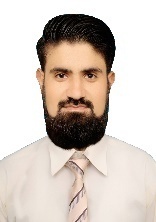 Personal Information: Personal Information: Personal Information: Personal Information: Personal Information: Name:AbidAbidAbidAbidGender:MaleMarital Status:Marital Status:MarriedDate of Birth:02/03/1989Nationality:Nationality:PakistanEmail:Abid-396894@gulfjobseeker.com Abid-396894@gulfjobseeker.com Abid-396894@gulfjobseeker.com Abid-396894@gulfjobseeker.com Visa Status:Visit Visa / TransferableDriving License PakistanDegree Title Bachelor of Electrical Engineering (Telecommunication)Degree Completion Year 201120112011InstitutionBahria University Islamabad PakistanBahria University Islamabad PakistanBahria University Islamabad PakistanA dynamic, self-motivated, diligent and result-oriented university graduated Telecommunication Engineering professional with an exceptional career of over 8 years of experience in the Telecom Projects.
Well-organized and highly efficient worker with initiative and a positive attitude.
Proven ability to streamline processes to increase efficiency, with the ability to thrive in a 
Challenging environment. Possess in-depth knowledge of Engineering processes, procedures and a proven track record of providing support to Engineering technical staff, advisor and senior managers. Proven abilities in developing and implementing organization’s policies, and achieving targets/goals within available resources.Assignment or Project Name:Telenor NPO and NPM Projects(ZTE, Huawei)Telenor NPO and NPM Projects(ZTE, Huawei)Telenor NPO and NPM Projects(ZTE, Huawei)From:   NOV 2017To:Nov 2019Location of Assignment: PakistanPakistanPakistanMain Project’s Features:1. SSV, Cluster Drive, Customer Complaints, Corporate complaint.1. SSV, Cluster Drive, Customer Complaints, Corporate complaint.1. SSV, Cluster Drive, Customer Complaints, Corporate complaint.Positions Held:Drive test EngineerDrive test EngineerDrive test EngineerActivities performed:Optimization and reporting of different cluster drive, patch drive, customer complaints, corporate complaint etc using Tems and Nemo.Survey of different corporate customers.Resolving different corporate, sales complaint by optimization and different solution like Femto or donor testing.North1 major cities Islamabad, Kashmir, Rawalpindi, Mirpur, Muzaffarabad, Bagh etc Pre cluster drive 2G ,3G, 4G and post Drive after optimization.Reporting of different Activities by using MapInfo.2g,3g and 4g Rf optimization of complaint location.Performing QOS activity with PTA.MOS Cluster drive of major city.Cluster drive of approximately different 16 cities drive Pre and post.Resolving Customer complaint.2g 3g and 4g patches drive for improving network performance.3g, 4g static sector testing in null and in main loop.Pre and post 2g,3g,4g cluster drive with different configuration.Feasibility survey for 3g and 4g customer device performance.2g, 3g and 4g Sector swap Checking Activities.Islamabad and Rawalpindi complete cluster 2g,3g and 4g drive.New Islamabad airport cluster drive and whole indoor testing.SSV of swap site.Optimization and reporting of different cluster drive, patch drive, customer complaints, corporate complaint etc using Tems and Nemo.Survey of different corporate customers.Resolving different corporate, sales complaint by optimization and different solution like Femto or donor testing.North1 major cities Islamabad, Kashmir, Rawalpindi, Mirpur, Muzaffarabad, Bagh etc Pre cluster drive 2G ,3G, 4G and post Drive after optimization.Reporting of different Activities by using MapInfo.2g,3g and 4g Rf optimization of complaint location.Performing QOS activity with PTA.MOS Cluster drive of major city.Cluster drive of approximately different 16 cities drive Pre and post.Resolving Customer complaint.2g 3g and 4g patches drive for improving network performance.3g, 4g static sector testing in null and in main loop.Pre and post 2g,3g,4g cluster drive with different configuration.Feasibility survey for 3g and 4g customer device performance.2g, 3g and 4g Sector swap Checking Activities.Islamabad and Rawalpindi complete cluster 2g,3g and 4g drive.New Islamabad airport cluster drive and whole indoor testing.SSV of swap site.Optimization and reporting of different cluster drive, patch drive, customer complaints, corporate complaint etc using Tems and Nemo.Survey of different corporate customers.Resolving different corporate, sales complaint by optimization and different solution like Femto or donor testing.North1 major cities Islamabad, Kashmir, Rawalpindi, Mirpur, Muzaffarabad, Bagh etc Pre cluster drive 2G ,3G, 4G and post Drive after optimization.Reporting of different Activities by using MapInfo.2g,3g and 4g Rf optimization of complaint location.Performing QOS activity with PTA.MOS Cluster drive of major city.Cluster drive of approximately different 16 cities drive Pre and post.Resolving Customer complaint.2g 3g and 4g patches drive for improving network performance.3g, 4g static sector testing in null and in main loop.Pre and post 2g,3g,4g cluster drive with different configuration.Feasibility survey for 3g and 4g customer device performance.2g, 3g and 4g Sector swap Checking Activities.Islamabad and Rawalpindi complete cluster 2g,3g and 4g drive.New Islamabad airport cluster drive and whole indoor testing.SSV of swap site.Assignment or Project Name:CMPAK and PTCL Rollout and Swap(ZTE,Huawei and Alcatel)CMPAK and PTCL Rollout and Swap(ZTE,Huawei and Alcatel)CMPAK and PTCL Rollout and Swap(ZTE,Huawei and Alcatel)From:May 2012To:June 2016Location of Assignment:  Pakistan Pakistan PakistanEmployer Name: HyquipHyquipHyquipPositions Held:BSS and Microwave EngineerBSS and Microwave EngineerBSS and Microwave EngineerActivities performed:ZTE Rectifier battery bank installation, Commissioning, alarm patching and verification on CMPAK project.Power swap survey on CMPAK project.Alcatel Media clearance of 3g and 4g on CMPAK Project.3g and 4g ZTE installation, Commissioning on CMPAK project.3g Alcatel to ZTE swap survey on CMPAK project. Cutover of Alcatel to ZTE 3g on CMPAK project.Alcatel rollout site installation, commissioning on CMPAK project.3G and 4G ZTE and Alcatel BSS survey on CMPAK project.2G MCTRX Alcatel swap and expansion on CMPAK project.2G Alcatel TRE expansion.Installation of ZTE HLR for CMPAK.Installation of 2G and 3G Alcatel sites.Microwave link Installation and commissioning of Alcatel on CMPAK project.Alcatel Media expansion of DCS and GSM.Link up gradation of Alcatel on CMPAK Project.Cutover of Alcatel equipment on CMPAK project.ZTE 4G installation on CMPAK.Pat of 2G and 3G sites.LOS & TSSR survey on PTCL&Mobilink project.Installation and Commissioning of RTN on Mobilink ProjectCutover and swap of ZTE equipment to Huawei on PTCL LTE project.PRE ATP, Quality Check and commissioning of PTCL LTE sites.Installation & commissioning of microwave links using RTN 900 seriesQuality Check during the site installation according to client’s standardDocumentation of Sites as standardsSoftware & Hardware up-gradation of MW linksDismantling of free MW links from Mobilink NetworkE1 patching on terminal sites during cutoverWorked as BSS Engineer on Ufone expansion projects.Installation &Commissioning of BTS 3012 indoor, 3012 outdoor and BTS 3900.Audit and power up of BTS 3012 indoor, 3012 outdoor and BTS 3900.Configuration (One way and two ways) and expansion of new TRX.Trouble shooting of different problems like VSWR, Call Degrading.Worked on Zong Microwave link project using RTN 900 Series.Installation of new battery bank.Patching & testing of BTS alarms from NOC.ZTE Rectifier battery bank installation, Commissioning, alarm patching and verification on CMPAK project.Power swap survey on CMPAK project.Alcatel Media clearance of 3g and 4g on CMPAK Project.3g and 4g ZTE installation, Commissioning on CMPAK project.3g Alcatel to ZTE swap survey on CMPAK project. Cutover of Alcatel to ZTE 3g on CMPAK project.Alcatel rollout site installation, commissioning on CMPAK project.3G and 4G ZTE and Alcatel BSS survey on CMPAK project.2G MCTRX Alcatel swap and expansion on CMPAK project.2G Alcatel TRE expansion.Installation of ZTE HLR for CMPAK.Installation of 2G and 3G Alcatel sites.Microwave link Installation and commissioning of Alcatel on CMPAK project.Alcatel Media expansion of DCS and GSM.Link up gradation of Alcatel on CMPAK Project.Cutover of Alcatel equipment on CMPAK project.ZTE 4G installation on CMPAK.Pat of 2G and 3G sites.LOS & TSSR survey on PTCL&Mobilink project.Installation and Commissioning of RTN on Mobilink ProjectCutover and swap of ZTE equipment to Huawei on PTCL LTE project.PRE ATP, Quality Check and commissioning of PTCL LTE sites.Installation & commissioning of microwave links using RTN 900 seriesQuality Check during the site installation according to client’s standardDocumentation of Sites as standardsSoftware & Hardware up-gradation of MW linksDismantling of free MW links from Mobilink NetworkE1 patching on terminal sites during cutoverWorked as BSS Engineer on Ufone expansion projects.Installation &Commissioning of BTS 3012 indoor, 3012 outdoor and BTS 3900.Audit and power up of BTS 3012 indoor, 3012 outdoor and BTS 3900.Configuration (One way and two ways) and expansion of new TRX.Trouble shooting of different problems like VSWR, Call Degrading.Worked on Zong Microwave link project using RTN 900 Series.Installation of new battery bank.Patching & testing of BTS alarms from NOC.ZTE Rectifier battery bank installation, Commissioning, alarm patching and verification on CMPAK project.Power swap survey on CMPAK project.Alcatel Media clearance of 3g and 4g on CMPAK Project.3g and 4g ZTE installation, Commissioning on CMPAK project.3g Alcatel to ZTE swap survey on CMPAK project. Cutover of Alcatel to ZTE 3g on CMPAK project.Alcatel rollout site installation, commissioning on CMPAK project.3G and 4G ZTE and Alcatel BSS survey on CMPAK project.2G MCTRX Alcatel swap and expansion on CMPAK project.2G Alcatel TRE expansion.Installation of ZTE HLR for CMPAK.Installation of 2G and 3G Alcatel sites.Microwave link Installation and commissioning of Alcatel on CMPAK project.Alcatel Media expansion of DCS and GSM.Link up gradation of Alcatel on CMPAK Project.Cutover of Alcatel equipment on CMPAK project.ZTE 4G installation on CMPAK.Pat of 2G and 3G sites.LOS & TSSR survey on PTCL&Mobilink project.Installation and Commissioning of RTN on Mobilink ProjectCutover and swap of ZTE equipment to Huawei on PTCL LTE project.PRE ATP, Quality Check and commissioning of PTCL LTE sites.Installation & commissioning of microwave links using RTN 900 seriesQuality Check during the site installation according to client’s standardDocumentation of Sites as standardsSoftware & Hardware up-gradation of MW linksDismantling of free MW links from Mobilink NetworkE1 patching on terminal sites during cutoverWorked as BSS Engineer on Ufone expansion projects.Installation &Commissioning of BTS 3012 indoor, 3012 outdoor and BTS 3900.Audit and power up of BTS 3012 indoor, 3012 outdoor and BTS 3900.Configuration (One way and two ways) and expansion of new TRX.Trouble shooting of different problems like VSWR, Call Degrading.Worked on Zong Microwave link project using RTN 900 Series.Installation of new battery bank.Patching & testing of BTS alarms from NOC.Pakistan Engineering council PakistanLanguagesLanguagesReadingSpeakingWriting  English  EnglishExcellentExcellentExcellent     Urdu     UrduExcellentExcellentExcellentMother tongue:Pashto